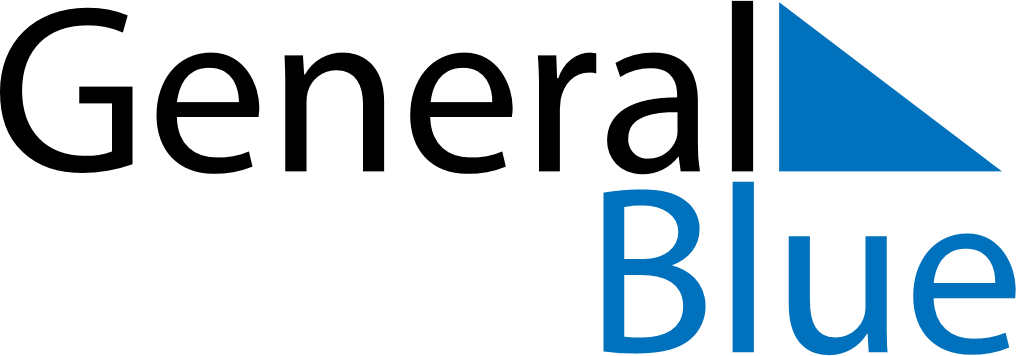 May 2030May 2030May 2030May 2030AngolaAngolaAngolaMondayTuesdayWednesdayThursdayFridaySaturdaySaturdaySunday123445Labour DayMother’s Day678910111112131415161718181920212223242525262728293031